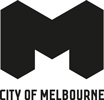 Melbourne Planning SchemeDesign and Development Overlay – Schedule 1Exhibition VersionSCHEDULE 1 TO THE DESIGN AND DEVELOPMENT OVERLAY (Proposed 323)Shown on the planning scheme map as DDO1ACTIVE STREET FRONTAGES (19/01/2006 VC37)1.0 Design Objectives To ensure ground floor frontages are pedestrian oriented and add interest and vitality to city streets.To provide continuity of ground floor shops along streets and lanes within the retail core.To ensure ground floor frontages contribute to city safety by providing lighting and activity.2.0 Requirements (Proposed C323)Area 1 - Retail CoreBuildings with ground-level street frontages in the retail core must contribute to the appearance and retail function of the area to the satisfaction of the responsible authority, by providing:At least 5 metres or 80% of the street frontage (whichever is the greater) as an entry or display window to a shop and/or a food and drink premises.Built scale appropriate to the street and pedestrians.Clear glazing (security grilles must be transparent).Area 2 - Major Pedestrian Areas and Key Pedestrian Routes Within CCZ1Buildings with ground-level street frontages to major pedestrian areas must present an attractive pedestrian oriented frontage to the satisfaction of the responsible authority, by providing:At least 5 metres or 80% of the street frontage (whichever is the greater) as an entry or display window to a shop and/or a food and drink premises, orAt least 5 metres or 80% of the street frontage (whichever is the greater) as other uses, customer service areas and activities, which provide pedestrian interest and interaction.Built scale appropriate to the street and pedestrians.Clear glazing (security grilles must be transparent).Area 3 – Major Pedestrian Areas And Key Pedestrian Routes Within CCZ3, CCZ7 and MUZBuildings should provide a positive architectural response when viewed from street level and provide active street frontages and opportunities for engagement with pedestrians, by providing:At least 5 metres or 80% of the street frontage (whichever is the greater) as an entry or window which allows occupants to engage with the street.3.0 No Permit Required (19/01/2006 VC37)A permit is not required under this overlay for:Buildings and works other than at ground level.External works to provide disabled access that complies with all legislative requirements to the satisfaction of the responsible authority.To develop a heritage place which is included on the Victorian Heritage Register if either:A permit for the development has been granted under the Heritage Act 1995.The development is exempt under Section 66 of the Heritage Act 1995.4.0 Exemption from notice and appeal (19/01/2006 VC37)An application to construct a building or construct or carry out works is exempt from the notice requirements of Section 52(1)(a), (b) and (d), the decision requirements of Section 64(1), (2) and (3) and the review rights of Section 82(1) of the Act.5.0 Subdivision (19/06/2010 C122)A permit is not required to subdivide land. 